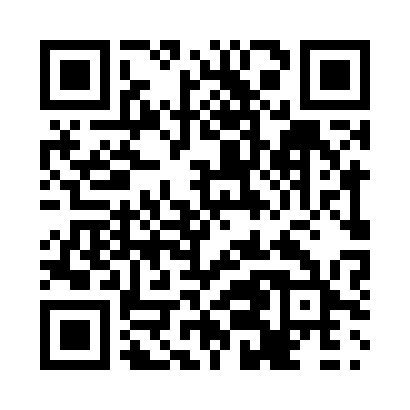 Prayer times for Glovertown, Newfoundland and Labrador, CanadaWed 1 May 2024 - Fri 31 May 2024High Latitude Method: Angle Based RulePrayer Calculation Method: Islamic Society of North AmericaAsar Calculation Method: HanafiPrayer times provided by https://www.salahtimes.comDateDayFajrSunriseDhuhrAsrMaghribIsha1Wed4:005:451:036:078:2210:082Thu3:585:441:036:088:2310:103Fri3:555:421:036:098:2510:124Sat3:535:401:036:108:2610:145Sun3:505:391:036:118:2810:166Mon3:485:371:036:128:2910:197Tue3:465:361:036:138:3010:218Wed3:435:341:036:148:3210:239Thu3:415:331:036:148:3310:2510Fri3:395:311:036:158:3510:2811Sat3:365:301:036:168:3610:3012Sun3:345:281:036:178:3710:3213Mon3:325:271:026:188:3910:3414Tue3:305:261:036:188:4010:3715Wed3:275:241:036:198:4110:3916Thu3:255:231:036:208:4310:4117Fri3:235:221:036:218:4410:4318Sat3:215:211:036:228:4510:4619Sun3:195:191:036:228:4710:4820Mon3:175:181:036:238:4810:5021Tue3:155:171:036:248:4910:5222Wed3:125:161:036:248:5010:5423Thu3:105:151:036:258:5110:5724Fri3:095:141:036:268:5310:5825Sat3:085:131:036:278:5410:5926Sun3:085:121:036:278:5510:5927Mon3:075:111:036:288:5611:0028Tue3:075:101:046:298:5711:0029Wed3:075:101:046:298:5811:0130Thu3:065:091:046:308:5911:0231Fri3:065:081:046:309:0011:02